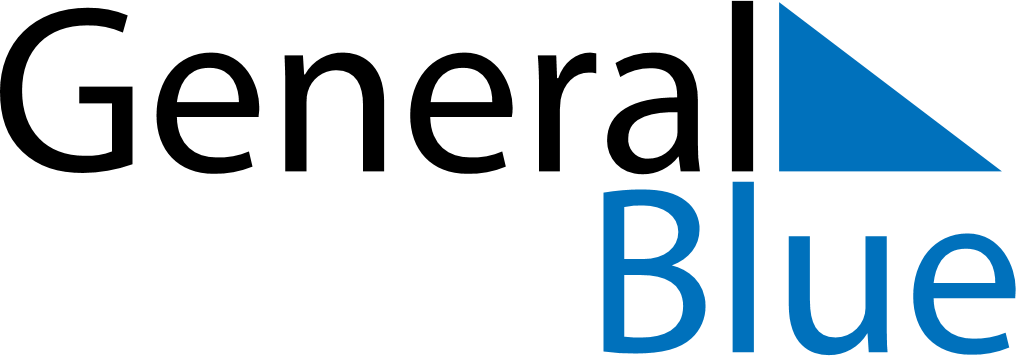 Daily Planner January 10, 2027 - January 16, 2027Daily Planner January 10, 2027 - January 16, 2027Daily Planner January 10, 2027 - January 16, 2027Daily Planner January 10, 2027 - January 16, 2027Daily Planner January 10, 2027 - January 16, 2027Daily Planner January 10, 2027 - January 16, 2027Daily Planner January 10, 2027 - January 16, 2027Daily Planner SundayJan 10MondayJan 11TuesdayJan 12WednesdayJan 13ThursdayJan 14 FridayJan 15 SaturdayJan 16MorningAfternoonEvening